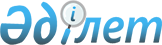 Об отмене решения акима Кокпектинского района области Абай "Об объявлении чрезвычайной ситуации природного характера" №1 от 16 февраля 2024 годаРешение акима Кокпектинского района области Абай от 13 марта 2024 года № 2.
      В соответствии с пунктом 2 статьи 33, пунктом 8 статьи 37 Закона Республики Казахстан "О местном государственном управлении и самоуправлении в Республике Казахстан" и на основании протокола заседании районной комиссии по предупреждению и ликвидации чрезвычайных ситуаций Кокпектинского района №2 от 5 марта 2024 года, РЕШИЛ:
      1. Признать утратившим силу решение акима Кокпекского района области Абай "Об объявлении чрезвычайной ситуации природного характера" №1 от 16 февраля 2024 года.
      2. Контроль за исполнением настоящего решения возложить на заместителя акима Кокпектинского района Марат Капаровича Темиржанова.
      3. Настоящее решение вводится в действие со дня его первого официального опубликования.
					© 2012. РГП на ПХВ «Институт законодательства и правовой информации Республики Казахстан» Министерства юстиции Республики Казахстан
				
      Аким района 

Д. Оразбаев
